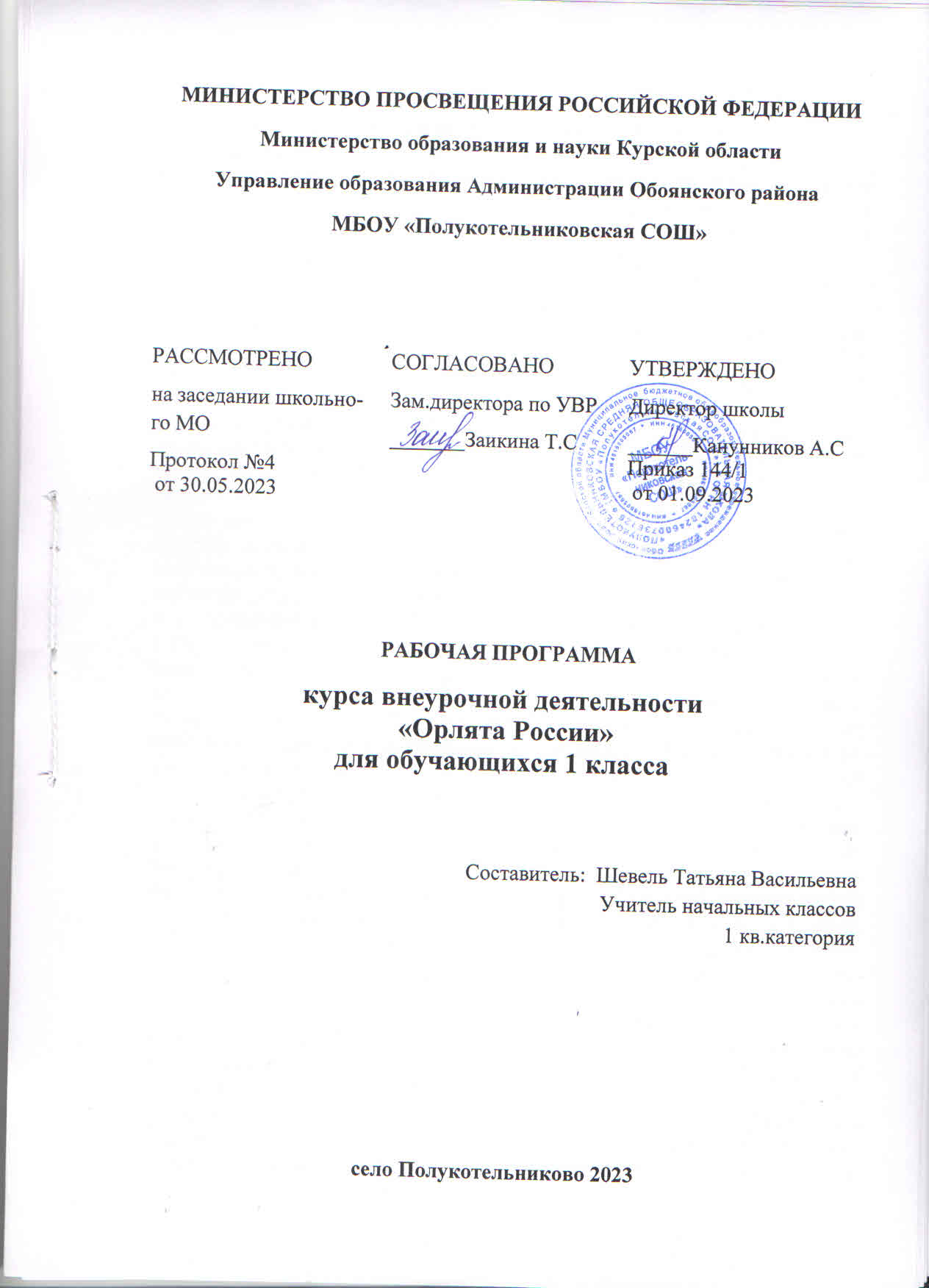 Планируемые результаты освоения учебного предметаЦелевые ориентиры результатов участия и освоения младшими школьниками содержания учебно-методического комплекса программы «Орлята России» определены в соответствии с ФГОС, основными направлениями воспитания, зафиксированными в Примерной рабочей программе воспитания и основываются на российских базовых национальных ценностях.По итогам участия в программе «Орлята России в течение учебного года» младший школьник:●	понимает важность социально-значимых ценностей Программы (понимает сопричастность к истории родного края, своей Родины - России, Российского государства; осознаёт принадлежность к своему народу и общности граждан России; понимает значение государственных символов; уважает духовно- нравственную культуру своей семьи, народа; понимает ценность человеческой жизни, ценность родного языка, русского языка; сознаёт и принимает свою половую принадлежность, соответствующие ей психофизические и поведенческие особенности с учётом возраста; ориентирован на физическое развитие с учётом возможностей здоровья, занятия физкультурой и спортом; сознаёт ценность труда в жизни человека, семьи, общества; понимает ценность природы, зависимость жизни людей от природы, влияние людей на природу, окружающую среду);●	применяет в жизни позитивный опыт, полученный в результате участия в различных видах внеурочной деятельности (принимает участие в жизни класса, общеобразовательной организации в доступной по возрасту социально значимой деятельности; умеет оценивать поступки с позиции их соответствия нравственным нормам, осознаёт ответственность за свои поступки; проявляет стремление к самовыражению в разных видах художественной деятельности, искусстве; владеет основными навыками личной и общественной гигиены, безопасного поведения в быту, природе, обществе; проявляет интерес к разным профессиям; участвует в различных видах доступного по возрасту труда, трудовой деятельности; проявляет любовь и бережное отношение к природе, неприятие действий, приносящих вред природе, особенно живым существам; имеет первоначальные навыки наблюдений, систематизации и осмысления опыта в естественнонаучной и гуманитарной областях знаний);●	демонстрирует социально-значимую активность в социуме (демонстрирует уважение к государственной символике России, своего региона, местам почитания героев и защитников Отечества); первоначальные навыки общения с людьми разных народов, вероисповеданий; во взаимодействии с окружающими доброжелателен, проявляет сопереживание, готовность оказывать помощь, выражает неприятие поведения, причиняющего физический и моральный вред другим людям, уважает старших; бережно относится к физическому здоровью, соблюдает основные правила здорового и безопасного для себя и других людей образа жизни, в том числе в информационной среде, проявляет интерес к чтению; проявляет уважение к труду, людям труда, демонстрирует бережное отношение к результатам труда; придерживается в своей деятельности экологических норм; выражает познавательные интересы, активность, любознательность и самостоятельность в познании, демонстрирует в деятельности и повседневном общении интерес и уважение к научным знаниям, науке).Данная программа ориентирована на формирование и развитие следующих универсальных учебных действий:Личностные универсальные учебные действия:готовность к саморазвитию и к самообразованию;потребность в самовыражении;формирование ответственного отношения к  порученному делу;развития опыта участия в социально значимом труде;уважительное отношение к иному мнению;оптимизм в восприятии мира;позитивная моральная самооценка.Регулятивные универсальные учебные действия:целеполагание, включая постановку новых целей;умение определять проблемные ситуации;умение определять пути решения проблемы, прогнозировать результат;умение составлять план работы;умение планировать пути достижения целей, поиска информации;адекватно, самостоятельно оценивать правильность выполнения задания и вносить необходимые коррективы;умение распределять время и контролировать его, умение осуществлять контроль.Познавательные универсальные учебные действия:умение устанавливать причинно-следственные связи;умение строить логическое рассуждение;умение определять необходимые ресурсы для решения поставленной задачи;умение осуществлять сравнение, выбирать основания и критерии;умение осуществлять расширенный поиск информации с использованием ресурсов библиотек и Интернета;умение создавать и преобразовывать информацию для решения задач;умение представлять, информацию для других.Коммуникативные универсальные учебные действия:умение работать в группе, устанавливать рабочие отношения;умение планировать сотрудничество со сверстниками, определять цели и функции воспитанников;учитывать разные мнения и стремиться к координации различных позиций в сотрудничестве;высказывать собственное мнение, координировать его с позициями всех участников при выработке  общего решения;умение адекватно использовать речь в ходе своей деятельности;вступать в диалог, участвовать в коллективном обсуждении;умение сравнивать разные точки зрения;овладение устной и письменной речью, специфической для данной образовательной программы;умение осуществлять взаимный контроль и оказывать в сотрудничестве необходимую взаимопомощь.В результате занятий по предложенной программе учащиеся получат возможность:понимать важность социально-значимых ценностей Программы (понимает сопричастность к истории родного края, своей Родины — России, Российского государства; осознаёт принадлежность к своему народу и общности граждан России; понимает значение государственных символов; уважает духовно- нравственную культуру своей семьи, народа; понимает ценность человеческой жизни, ценность родного языка, русского языка; сознаёт и принимает свою половую принадлежность, соответствующие ей психофизические и поведенческие особенности с учётом возраста; ориентирован на физическое развитие с учётом возможностей здоровья, занятия физкультурой и спортом; сознаёт ценность труда в жизни человека, семьи, общества; понимает ценность природы, зависимость жизни людей от природы, влияние людей на природу, окружающую среду);применять в жизни позитивный опыт, полученный в результате участия в различных видах внеурочной деятельности (принимает участие в жизни класса, общеобразо-вательной организации в доступной по возрасту социально значимой деятельности; умеет оценивать поступки с позиции их соответствия нравственным нормам, осознаёт ответственность за свои поступки; проявляет стремление к самовыражению в разных видах художественной деятельности, искусстве;владеет основными навыками личной и общественной гигиены, безопасного поведения в быту, природе, обществе; проявляет интерес к разным профессиям; участвует в различных видах доступного по возрасту труда, трудовой деятельности; проявляет любовь и бережное отношение к природе, неприятие действий, приносящих вред природе, особенно живым существам; имеет первоначальные навыки наблюдений, систематизации и осмысления опыта в естественнонаучной и гуманитарной областях знаний);демонстрировать социально-значимую активность в социуме (демонстрирует уважение к государственной символике России, своего региона, местам почитания героев и защитников Отечества); первоначальные навыки общения с людьми разных народов, вероисповеданий; во взаимодействии с окружающими доброжелателен, проявляет сопереживание, готовность оказывать помощь, выражает неприятие поведения, причиняющего физический и моральный вред другим людям, уважает старших; бережно относится к физическому здоровью, соблюдает основные правила здорового и безопасного для себя и других людей образа жизни, в том числе в информационной среде, проявляет интерес к чтению; проявляет уважение к труду, людям труда, демонстрирует бережное отношение к результатам труда; придерживается в своей деятельности экологических норм; выражает познавательные интересы, активность, любознательность и самостоятельность в познании, демонстрирует в деятельности и повседневном общении интерес и уважение к научным знаниям, науке).Содержание учебного предметаТрек «Орлёнок – Лидер»   Ценности, значимые качества трека: дружба, команда Символ трека – конструктор «Лидер» В процессе реализации данного трека дети приобретают опыт совместной деятельности, что является необходимым в начале учебного года. Педагог может увидеть уровень сплочённости классного коллектива, сформировать детские микрогруппы для приобретения и осуществления опыта совместной деятельности и чередования творческих поручений.Трек «Орлёнок - Эрудит»   Ценности, значимые качества трека: познаниеСимвол трека - конверт-копилка Трек «Орлёнок – Эрудит» занимает первый месяц второй четверти, которая отличается наличием различных олимпиад, интеллектуальных конкурсов, конференций и т.п.– в этот период дети знакомятся с разными способами получения информации, что необходимо для их успешной деятельности, в том числе познавательной. Именно в этот период учебного года у детей отмечается высокая мотивация и интерес к учёбе.Трек «Орлёнок – Мастер» Ценности, значимые качества трека: познание Символ трека – Шкатулка мастера В рамках данного трека дети знакомятся с пониманием того, что можно быть мастерами в разных сферах деятельности, в разных профессиях. Сроки реализации трека«Орлёнок-Мастер» поделены на два временных промежутка: во время первой части трека дети готовят новогодний спектакль, концерт или представление, вторая часть трека определена для знакомства с лучшими мастерами своего дела.Трек «Орлёнок – Доброволец» Ценности, значимые качества трека: милосердие, доброта, заботаСимвол трека - Круг ДобраЦенности, значимые качества трека: милосердие, доброта, забота.Тематика данного трека актуальна круглый год. Проведение трека в данный временной период можно рассматривать, как эмоциональный пик всей Программы. Это создаст и поддержит общее настроение добра, взаимопонимания, удовлетворённости не только в рамках трека, но и в обычной жизнедеятельности детей. Учитель может обращатьсяк имеющемуся социальному опыту детей в любое время учебного года.Трек «Орлёнок - Спортсмен»  Ценности, значимые качества трека: здоровый образ жизни Символ трека - ЗОЖик (персонаж, ведущий здоровый образ жизни) Время для реализации этого трека обусловлено необходимостью усилить двигательную активность детей, так как к середине учебного года накапливается определённая физическая и эмоциональная усталость от учебной нагрузки. Дополнительные физкультурно-оздоровительные мероприятия в том числе позволят снизить заболеваемость детей, что актуально в зимний период.Трек «Орлёнок – Эколог»   Ценности, значимые качества трека: природа, Родина Символ трека – Рюкзачок эколога Погодные условия в момент реализации трека «Орлёнок – Эколог» позволяют проводить мероприятия за пределами здания школы с выходом на природу. Есть возможность использования природных материалов при изготовлении поделок, проведения акций спосадками деревьев, уборке мусора в рамках экологического субботника.Трек «Орлёнок – Хранитель исторической памяти»   Ценности, значимые качества трека: семья, Родина Символ трека – альбом «Мы - хранители»Данный трек является логическим завершением годового цикла Программы. В рамках трека происходит ценностно-ориентированная деятельность по осмыслению личностного отношения к семье, Родине, к своему окружению и к себе лично. Ребёнок должен открыть для себя и принять значимость сохранения традиций, истории и культуры своего родного края.Основная смысловая нагрузка трека:Я – хранитель традиций своей семьи.Мы (класс) – хранители своих достижений.Я/Мы – хранители исторической памяти своей страны.Календарно-тематическое  планирование№п/пТемаКол-вочасовДата  планДата фактПримечание ПодготовительныйэтапкучастиювПрограммеПодготовительныйэтапкучастиювПрограммеПодготовительныйэтапкучастиювПрограммеПодготовительныйэтапкучастиювПрограмме1«Будем знакомы»12«Дружба крепкая…»13«Не имей сто рублей, а имей сто друзей»14Школа - наш дом15ВводныйОрлятскийурок1«Орлёнок–Эрудит»«Орлёнок–Эрудит»«Орлёнок–Эрудит»«Орлёнок–Эрудит»6«Ктотакойэрудит?»17«Эрудит– это…»18«Всезнайка»19«Встречасинтереснымэрудитом– книгой»110«Подведёмитоги»1«Орлёнок–Доброволец»«Орлёнок–Доброволец»«Орлёнок–Доброволец»«Орлёнок–Доброволец»11«Отсловак делу»112«Спешитьнапомощьбезвозмездно»113«Совместноеродительскоесобрание «Нашазабота!»114«Доброволец –этодоброесердце»115«Подведёмитоги»1«Орлёнок –Мастер»«Орлёнок –Мастер»«Орлёнок –Мастер»«Орлёнок –Мастер»16«Мастер – это…»117«МастерскаяДедаМороза…»118«Классмастеров»119«Класснаяёлка»120«Новогоднеенастроение1«Орлёнок–Спортсмен»«Орлёнок–Спортсмен»«Орлёнок–Спортсмен»«Орлёнок–Спортсмен»21«Утромы начнёмсзарядки»122«Стозатейдлявсехдрузей123«Весёлыестарты»124«Самыеспортивныеребятамоей школы»125«Азбуказдоровья»1